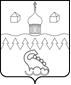 КОТЛАССКИЙ МУНИЦИПАЛЬНЫЙ ОКРУГ АРХАНГЕЛЬСКОЙ ОБЛАСТИ АДМИНИСТРАЦИЯПОСТАНОВЛЕНИЕот __ января 2023 г.				      		                            №____Об утверждении административного регламента предоставления муниципальной услуги по предоставлению разрешения на отклонение от предельных параметров разрешенного строительства, реконструкции объекта капитального строительства, расположенного на территории Котласского муниципального округа Архангельской областиВ соответствии со статьей 13 Федерального закона от 27.07.2010                      № 210-ФЗ «Об организации предоставления государственных и муниципальных услуг», подпунктом 4 пункта 2 статьи 7 областного закона от 02.07.2012 № 508-32-ОЗ «О государственных и муниципальных услугах в Архангельской области и дополнительных мерах по защите прав человека и гражданина при их предоставлении», в соответствии с протоколом совещания Министерства строительства и жилищно-коммунального хозяйства Российской Федерации № 1398-ПРМ-КМ от 17 декабря 2021 года, Градостроительным кодексом Российской Федерации, Порядком разработки и утверждения административных регламентов предоставления муниципальных услуг в администрации Котласского муниципального округа Архангельской области, утвержденным постановлением администрации Котласского муниципального округа Архангельской области от, п о с т а н о в л я ю:1.Утвердить прилагаемый административный регламент предоставления муниципальной услуги по предоставлению разрешения на отклонение от предельных параметров разрешенного строительства, реконструкции объекта капитального строительства, расположенного на территории Котласского муниципального округа Архангельской области.2. Установить, что положения административного регламента в части, касающейся предоставления муниципальной услуги через многофункциональный центр предоставления государственных и муниципальных услуг, применяются со дня вступления в силу соглашения о взаимодействии между администрацией Котласского муниципального округа Архангельской области и многофункциональным центром предоставления государственных и муниципальных услуг и в течение срока действия такого соглашения.3. Настоящее постановление вступает в силу со дня его официального опубликования (обнародования) в газете «Двинская правда» и подлежит размещению на официальном сайте Котласского муниципального округа Архангельской области в информационно-телекоммуникационной сети «Интернет».Глава муниципального образования                                          Трубин Андрей Юрьевич(81837) 2-76-37УТВЕРЖДЕНпостановлением администрацииКотласского муниципального округа Архангельской области                                                                                от __ января 2023 г. № __                         АДМИНИСТРАТИВНЫЙ РЕГЛАМЕНТпредоставления муниципальной услуги по предоставлению разрешения на отклонение от предельных параметров разрешенного строительства, реконструкции объекта капитального строительства, расположенного на территории Котласского муниципального округа Архангельской области I. Общие положения1.1. Настоящий административный регламент предоставления муниципальной услуги (далее – Административный регламент) устанавливает стандарт и порядок предоставления муниципальной услуги по предоставлению разрешения на отклонение от предельных параметров разрешенного строительства, реконструкции объекта капитального строительства, расположенного на территории Котласского муниципального округа Архангельской области (далее – муниципальная услуга). 1.2. Получатели услуги: физические лица, индивидуальные предприниматели, юридические лица (далее - заявитель). Интересы заявителей могут представлять лица, уполномоченные заявителем в установленном порядке, и законные представители физических лиц (далее – представитель заявителя). 1.3. Информирование о порядке предоставления муниципальной услуги:1.3.1. Информирование о порядке предоставления муниципальной услуги осуществляется: 1) посредством размещения информации на информационных стендах, расположенных в помещениях администрации Котласского муниципального округа Архангельской области (далее – администрация), многофункциональных центров предоставления государственных и муниципальных услуг (далее – многофункциональный центр, МФЦ); 2) посредством размещения в открытой и доступной форме информации:- на официальном сайте администрации в информационно-телекоммуникационной сети «Интернет» (http://www.kotlasreg.ru); - на Архангельском региональном портале государственных и муниципальных услуг (функций) (https://gosuslugi29.ru) (далее – Региональный портал);- в государственной информационной системе «Реестр государственных и муниципальных услуг» (http://frgu.ru) (далее – Региональный реестр). 3) непосредственно при личном приеме заявителя в администрации или многофункциональном центре; 4) по телефону администрации или многофункционального центра; 5) письменно, в том числе посредством электронной почты, факсимильной связи.1.3.2. Консультирование по вопросам предоставления муниципальной услуги осуществляется: 1) в многофункциональных центрах при устном обращении - лично или по телефону; 2) в администрации при устном обращении - лично или по телефону; при письменном (в том числе в форме электронного документа) обращении – на бумажном носителе по почте, в электронной форме по электронной почте.1.3.3. Информация о порядке и сроках предоставления муниципальной услуги предоставляется заявителю бесплатно. 1.3.4. Размещение информации о порядке предоставления муниципальной услуги на информационных стендах в помещении МФЦ осуществляется в соответствии с соглашением, заключенным между МФЦ и администрацией с учетом требований к информированию, установленных Административным регламентом.Информация, размещаемая на информационных стендах и на официальном сайте администрации, включает сведения о муниципальной услуге, содержащиеся в пунктах  2.1, 2.3, 2.4, 2.5, 2.6, 2.8, 2.9, 2.10, 2.11, 5.1 Административного регламента, информацию о месте нахождения, справочных телефонах, времени работы администрации о графике приема заявлений на предоставление муниципальной услуги. В залах ожидания администрации размещаются нормативные правовые акты, регулирующие порядок предоставления муниципальной услуги, в том числе Административный регламент, которые по требованию заявителя предоставляются ему для ознакомления.Информация о ходе рассмотрения заявления о предоставлении муниципальной услуги и о результатах предоставления муниципальной услуги может быть получена заявителем (его представителем) в личном кабинете на Региональном портале, а также в соответствующем отраслевом (функциональном) органе администрации при обращении заявителя лично, по телефону посредством электронной почты. II. Стандарт предоставления муниципальной услуги2.1. Наименование муниципальной услуги2.1.1. Наименование муниципальной услуги: Предоставление разрешения на отклонение от предельных параметров разрешенного строительства, реконструкции объекта капитального строительства. 2.1.2. Краткое наименование муниципальной услуги: Предоставление разрешения на отклонение от предельных параметров.2.2. Наименование отраслевого (функционального) органа администрации, непосредственно предоставляющего муниципальную услугу 2.2.1. Муниципальная услуга предоставляется администрацией.2.2.2. Отраслевым (функциональным) отделом администрации, непосредственно осуществляющим работу с документами, является отдел архитектуры, градостроительства экологии и охраны окружающей среды Управления имущественно-хозяйственного комплекса администрации Котласского муниципального округа Архангельской области.2.3. Перечень нормативных правовых актов, регулирующих предоставление муниципальной услуги2.3.1. Перечень нормативных правовых актов, регулирующих предоставление муниципальной услуги (с указанием их реквизитов и источников официального опубликования), размещается в федеральной государственной информационной системе «Федеральный реестр государственных и муниципальных услуг (функций)». 2.4. Описание результата предоставления муниципальной услуги2.4.1. Результатами предоставления муниципальной услуги являются: 1) решение о предоставлении разрешения на отклонение от предельных параметров разрешенного строительства, реконструкции объекта капитального строительства (по форме согласно Приложению № 2 к настоящему Административному регламенту); 2) решение об отказе в предоставлении разрешения на отклонение от предельных параметров разрешенного строительства, реконструкции объекта капитального строительства (по форме, согласно Приложению № 3 к настоящему Административному регламенту). 2.5. Срок предоставления муниципальной услуги, в том числе с учетом необходимости обращения в организации, участвующие в предоставлении муниципальной услуги, срок приостановления предоставления муниципальной услуги, срок выдачи (направления) документов, являющихся результатом предоставления муниципальной услуги2.5.1. Срок предоставления муниципальной услуги не может превышать 47 рабочих дней рабочих дней со дня регистрации заявления и документов, необходимых для предоставления муниципальной услуги. 2.5.2. Администрация в течение 47 рабочих дней со дня регистрации заявления и документов, необходимых для предоставления муниципальной услуги в администрации, направляет заявителю способом указанном в заявлении один из результатов, указанных в пункте 2.4 Административного регламента. 2.5.3. Срок выдачи решения о предоставление разрешения на отклонение от предельных параметров разрешенного строительства, реконструкции объекта капитального строительства не может превышать 47 рабочих дней. 2.5.4. Приостановление срока предоставления муниципальной услуги не предусмотрено. 2.5.5. Выдача документа, являющегося результатом предоставления муниципальной услуги, в администрации, МФЦ осуществляется в день обращения заявителя за результатом предоставления муниципальной услуги.Направление документа, являющегося результатом предоставления муниципальной услуги в форме электронного документа, осуществляется в день оформления и регистрации результата предоставления муниципальной услуги. 2.6. Исчерпывающий перечень документов, необходимых в соответствии с законодательными или иными нормативными правовыми актами для предоставления муниципальной услуги, а также услуг, которые являются необходимыми и обязательными для предоставления муниципальных услуг, подлежащих представлению заявителем, способы их получения заявителем2.6.1. Для получения муниципальной услуги заявитель представляет следующие документы:1) документ, удостоверяющий личность; 2) документ, удостоверяющий полномочия представителя заявителя, в случае обращения за предоставлением муниципальной услуги представителя заявителя (за исключением законных представителей физических лиц); 3) заявление: - в форме документа на бумажном носителе по форме согласно Приложению № 1 к настоящему Административному регламенту;- в электронной форме (заполняется посредством внесения соответствующих сведений в интерактивную форму заявления).Заявление о предоставлении муниципальной услуги может быть направлено в форме электронного документа, подписанного электронной подписью в соответствии с требованиями Федерального закона от 06.04.2011 № 63-ФЗ «Об электронной подписи» (далее – Федеральный закон  № 63-ФЗ). 2.6.2. К заявлению прилагаются: 1) правоустанавливающие документы на объекты недвижимости, права на которые не зарегистрированы в Едином государственном реестре недвижимости; 2) нотариально заверенное согласие всех правообладателей земельного участка и/или объекта капитального строительства, в отношении которых запрашивается разрешение на отклонение от предельных параметров разрешенного строительства, реконструкции объекта капитального строительства, либо документ, удостоверяющий полномочия заявителя как представителя всех правообладателей земельного участка и/или объекта капитального строительства при направлении заявления. 2.6.3. Заявление и прилагаемые документы могут быть представлены (направлены) заявителем одним из следующих способов: 1) лично или посредством почтового отправления в администрацию; 2) через МФЦ; 3) через Региональный портал. 2.6.4. Запрещается требовать от заявителя: 1) представления документов и информации или осуществления действий, представление или осуществление которых не предусмотрено нормативными правовыми актами, регулирующими отношения, возникающие в связи с предоставлением государственных и муниципальных услуг; 2) представления документов и информации, в том числе подтверждающих внесение заявителем платы за предоставление государственных и муниципальных услуг, которые находятся в распоряжении органов, предоставляющих государственные услуги, органов, предоставляющих муниципальные услуги, иных государственных органов, органов местного самоуправления либо подведомственных государственным органам или органам администрации, участвующих в предоставлении предусмотренных частью 1 статьи 1 Федерального закона государственных и муниципальных услуг, в соответствии с нормативными правовыми актами Российской Федерации, нормативными правовыми актами субъектов Российской Федерации, муниципальными правовыми актами, за исключением документов, указанных в части 6 статьи 7 Федерального закона от 27.07.2010 № 210-ФЗ «Об организации предоставления государственных и муниципальных услуг» (далее – Федеральный закон № 210-ФЗ); 3) осуществления действий, в том числе согласований, необходимых для получения государственных и муниципальных услуг и связанных с обращением в иные государственные органы, администрации, организации, за исключением получения услуг и получения документов и информации, предоставляемых в результате предоставления таких услуг, включенных в перечни, указанные в части 1 статьи 9 Федерального закона   № 210-ФЗ;4) представления документов и информации, отсутствие и (или) недостоверность которых не указывались при первоначальном отказе в приеме документов, необходимых для предоставления муниципальной услуги, либо в предоставлении муниципальной услуги, за исключением следующих случаев: а) изменение требований нормативных правовых актов, касающихся предоставления муниципальной услуги, после первоначальной подачи заявления о предоставлении муниципальной услуги; б) наличие ошибок в заявлении о предоставлении муниципальной услуги и документах, поданных заявителем после первоначального отказа в приеме документов, необходимых для предоставления муниципальной услуги, либо в предоставлении муниципальной услуги и не включенных в представленный ранее комплект документов; в) истечение срока действия документов или изменение информации после первоначального отказа в приеме документов, необходимых для предоставления муниципальной услуги, либо в предоставлении муниципальной услуги; г) выявление документально подтвержденного факта (признаков) ошибочного или противоправного действия (бездействия) должностного лица администрации,  муниципального служащего, работника многофункционального центра, работника организации, предусмотренной частью 1.1 статьи 16 Федерального закона № 210-ФЗ, при первоначальном отказе в приеме документов, необходимых для предоставления муниципальной услуги, либо в предоставлении муниципальной услуги, о чем в письменном виде за подписью главы Котласского муниципального округа Архангельской области, руководителя многофункционального центра при первоначальном отказе в приеме документов, необходимых для предоставления муниципальной услуги, либо руководителя организации, предусмотренной частью 1.1 статьи 16 Федерального закона № 210-ФЗ, уведомляется заявитель. 2.7. Исчерпывающий перечень документов, необходимых в соответствии с нормативными правовыми актами для предоставления муниципальной услуги, которые находятся в распоряжении государственных органов, администрации и подведомственных государственным органам или администрации организаций и которые заявитель вправе представить, а также способы их получения заявителями, в том числе в электронной форме, порядок их представления; государственный орган, администрацию либо организация, в распоряжении которых находятся данные документы2.7.1. В рамках межведомственного взаимодействия администрация получает следующие документы:1) выписка из ЕГРН на земельный участок для определения правообладателя из Федеральной службы государственной регистрации, кадастра и картографии; 2) выписка из ЕГРН на объект капитального строительства (помещения объекта капитального строительства) из Федеральной службы государственной регистрации, кадастра и картографии;3) выписка из ЕГРН на зону с особыми условиями использования территорий из Федеральной службы государственной регистрации, кадастра и картографии;4) в случае обращения юридического лица запрашивается выписка из Единого государственного реестра юридических лиц из Федеральной налоговой службы; 5) в случае обращения индивидуального предпринимателя запрашивается выписка из Единого государственного реестра индивидуальных предпринимателей из Федеральной налоговой службы. 2.7.2. Заявитель вправе предоставить документы (сведения), указанные в пункте 2.7.1 Административного регламента в форме электронных документов, заверенных усиленной квалифицированной подписью лиц, уполномоченных на создание и подписание таких документов, при подаче заявления. 2.7.3. Непредставление (несвоевременное представление) указанными органами государственной власти, структурными подразделениями органа государственной власти субъекта Российской Федерации или органа местного самоуправления документов и сведений не может являться основанием для отказа в предоставлении муниципальной услуги.Непредставление заявителем документов, содержащих сведения, которые находятся в распоряжении государственных органов, органов местного самоуправления и подведомственных государственным органам или органам местного самоуправления организаций, не является основанием для отказа заявителю в предоставлении муниципальной услуги. 2.8. Исчерпывающий перечень оснований для отказа в приеме документов, необходимых для предоставления муниципальной услуги2.8.1. Основаниями для отказа в приеме документов, необходимых для предоставления муниципальной услуги, являются: 1) представленные документы или сведения утратили силу на момент обращения за услугой (сведения документа, удостоверяющий личность; документ, удостоверяющий полномочия представителя Заявителя, в случае обращения за предоставлением услуги указанным лицом);2) представление неполного комплекта документов, указанных в пункте 2.6 Административного регламента, подлежащих обязательному представлению заявителем;3) представленные документы, содержат недостоверные и/или противоречивые сведения, подчистки, исправления, повреждения, не позволяющие однозначно истолковать их содержание, а также не заверенные в порядке, установленном законодательством Российской Федерации; 4) подача заявления (запроса) от имени заявителя не уполномоченным на то лицом; 5) заявление о предоставлении услуги подано в орган государственной власти, орган местного самоуправления или организацию, в полномочия которых не входит предоставление услуги; 6) неполное, некорректное заполнение полей в форме заявления, в том числе в интерактивной форме заявления на Региональном портале; 7) электронные документы не соответствуют требованиям к форматам их предоставления и/или не читаются;8) несоблюдение установленных статьей 11 Федерального закона № 63-ФЗ условий признания действительности, усиленной квалифицированной электронной подписи. 2.9. Исчерпывающий перечень оснований для приостановления или отказа в предоставлении муниципальной услуги2.9.1. Основания для приостановления предоставления муниципальной услуги отсутствуют. 2.9.2. Основания для отказа в предоставлении муниципальной услуги:1) несоответствие испрашиваемого отклонения от предельных параметров разрешенного строительства, реконструкции объекта капитального строительства санитарно-гигиеническим и противопожарным нормам, а также требованиям технических регламентов;2) сведения, указанные в заявлении, не подтверждены сведениями, полученными в рамках межведомственного взаимодействия;3) наличие рекомендаций Комиссии по землепользованию и застройке Котласского муниципального округа Архангельской области (далее – Комиссия) об отказе в предоставлении разрешения на отклонение от предельных параметров, подготовленных с учетом отрицательного заключения о результатах общественных обсуждений или публичных слушаний по вопросу предоставления разрешения на отклонение от предельных параметров; 4) отсутствие у Заявителя прав на земельный участок либо на объект капитального строительства, расположенный в пределах границ территориальной зоны, обозначенной на карте градостроительного зонирования, утвержденной Правилами землепользования и застройки городского поселения «Приводинское» Котласского района Архангельской области», утвержденных решением Совета депутатов МО «Приводинское» от 29.06.2018 № 95; Правилами землепользования и застройки городского поселения «Шипицынское» Котласского района Архангельской области», утвержденных решением Совета депутатов МО «Шипицынское» от 27.09.2018 № 160; Правилами землепользования и застройки городского поселения «Сольвычегодское» Котласского муниципального района Архангельской области», утвержденных постановлением Министерства строительства и архитектуры Архангельской области 16.04.2021 № 15-п, Правилами землепользования и застройки сельского поселения «Черемушское» Котласского муниципального района Архангельской области, утвержденных постановлением Министерства строительства и архитектуры Архангельской области № 54-п от 20.10.2022 (далее - Правилами землепользования и застройки)5) несоответствие вида разрешенного использования земельного участка либо объекта капитального строительства градостроительному регламенту, установленному Правилами землепользования и застройки;6) земельный участок или объект капитального строительства не соответствует режиму использования земель и градостроительному регламенту, установленному в границах зон охраны объектов культурного наследия, и утвержденных проектом зон охраны объектов культурного наследия федерального, регионального или местного значения; 7) запрашиваемое Заявителем разрешение на отклонение от предельных параметров не соответствует утвержденной в установленном порядке документации по планировке территории;8) запрашиваемое отклонение не соответствует ограничениям использования объектов недвижимости, установленным на приаэродромной территории (при наличии приаэродромные территории); 9) запрашиваемое разрешение на отклонение от предельных параметров разрешенного строительства, реконструкции объекта капитального строительства, в отношении которого поступило уведомление о выявлении самовольной постройки от исполнительного органа государственной власти, должностного лица, государственного учреждения или администрации;10) поступление от органов государственной власти, должностного лица, государственного учреждения или администрации уведомления о выявлении самовольной постройки в отношении земельного участка, на котором расположена такая постройка, или в отношении объекта капитального строительства, являющегося такой постройкой;11) отзыв заявления от предоставления муниципальной услуги по инициативе заявителя;12) наложение земель лесного фонда на границы рассматриваемого земельного участка;13) земельный участок расположен в границах территории, на которую действие градостроительных регламентов не распространяется, либо градостроительные регламенты не устанавливаются;14) земельный участок расположен в границах зон с особыми условиями использования территории и запрашиваемое разрешение на отклонение от предельных параметров противоречит ограничениям, установленным в границах данных зон;15) земельный участок, в отношении которого запрашивается разрешение на отклонение от предельных параметров, не сформирован или в отношении земельного участка не установлены характеристики земельного участка, в том числе категория земель;16) отсутствие в заявлении на предоставление муниципальной услуги сведений о характеристиках земельного участка, неблагоприятных для застройки;17) отсутствие запрашиваемых отклонений от предельных параметров в градостроительном регламенте;18) поступление заявления, аналогичного ранее зарегистрированному заявлению, срок оказания муниципальной услуги по которому не истек.2.10. Порядок, размер и основания взимания государственной пошлины или иной платы, взимаемой за предоставление муниципальной услуги2.10.1. Муниципальная услуга предоставляется заявителям бесплатно. 2.11. Максимальный срок ожидания в очереди при подаче запроса о предоставлении муниципальной услуги, услуги, предоставляемой организацией, участвующей в предоставлении муниципальной услуги, и при получении результата предоставления таких услуг2.11.1. Время ожидания при подаче заявления на получение муниципальной услуги - не более 15 минут. 2.11.2. При получении результата предоставления муниципальной услуги максимальный срок ожидания в очереди не должен превышать 15 минут.2.12. Срок и порядок регистрации запроса заявителя о предоставлении муниципальной услуги и услуги, предоставляемой организацией, участвующей в предоставлении муниципальной услуги, в том числе в электронной форме2.12.1. При личном обращении заявителя в администрацию с заявлением о предоставлении муниципальной услуги регистрация указанного заявления осуществляется в день обращения заявителя. 2.12.2. При личном обращении в МФЦ в день подачи заявления заявителю выдается расписка из автоматизированной информационной системы многофункциональных центров (далее – АИС МФЦ) с регистрационным номером, подтверждающим, что заявление отправлено и датой подачи электронного заявления. 2.12.3. При направлении заявления посредством Регионального портала регистрация указанного заявления осуществляется в день обращения заявителя. Заявления, поступившие в администрацию в электронной форме во внерабочее время либо после 15.00 часов рабочего времени, подлежат рассмотрению в целях их регистрации или принятия решения об отказе в приеме документов в начале очередного рабочего дня до рассмотрения запросов заявителей, поступающих иными способами.2.13. Требования к помещениям, в которых предоставляются муниципальные услуги, к залу ожидания, местам для заполнения запросов о предоставлении муниципальной услуги, информационным стендам с образцами их заполнения и перечнем документов, необходимых для предоставления каждой муниципальной услуги, в том числе к обеспечению доступности для инвалидов указанных объектов в соответствии с законодательством Российской Федерации о социальной защите инвалидов2.13.1. Предоставление муниципальной услуги осуществляется в зданиях и помещениях, оборудованных противопожарной системой и системой пожаротушения. Места приема заявителей оборудуются необходимой мебелью для оформления документов, информационными стендами. Обеспечивается беспрепятственный доступ инвалидов к месту предоставления муниципальной услуги. Визуальная, текстовая и мультимедийная информация о порядке предоставления муниципальной услуги размещается в удобных для заявителей местах, в том числе с учетом ограниченных возможностей инвалидов. 2.13.2. В соответствии с законодательством Российской Федерации о социальной защите инвалидов в целях беспрепятственного доступа к месту предоставления муниципальной услуги обеспечивается:1) сопровождение инвалидов, имеющих стойкие расстройства функции зрения и самостоятельного передвижения, и оказание им помощи;2) возможность посадки в транспортное средство и высадки из него, в том числе с использованием кресла-коляски;3) надлежащее размещение оборудования и носителей информации, необходимых для обеспечения беспрепятственного доступа инвалидов к услугам с учетом ограничений их жизнедеятельности;4) дублирование необходимой для инвалидов звуковой и зрительной информации, а также надписей, знаков и иной текстовой и графической информации знаками, выполненными рельефно-точечным шрифтом Брайля;5) допуск сурдопереводчика и тифлосурдопереводчика; 6) допуск собаки-проводника при наличии документа, подтверждающего ее специальное обучение и выдаваемого по форме и в порядке, которые установлены приказом Министерства труда и социальной защиты Российской Федерации от 22.06.2015 № 386н «Об утверждении формы документа, подтверждающего специальное обучение собаки-проводника, и порядка его выдачи». Требования в части обеспечения доступности для инвалидов объектов, в которых осуществляется предоставление муниципальной услуги, и средств, используемых при предоставлении муниципальной услуги, которые указаны в подпунктах 1 – 4 настоящего пункта, применяются к объектам и средствам, введенным в эксплуатацию или прошедшим модернизацию, реконструкцию после 01.07.2016. 2.14. Показатели доступности и качества муниципальной услуги2.14.1. Показателями доступности предоставления муниципальной услуги являются: расположенность помещения, в котором ведется прием, выдача документов в зоне доступности общественного транспорта; наличие необходимого количества специалистов, а также помещений, в которых осуществляется прием документов от заявителей;наличие исчерпывающей информации о способах, порядке и сроках предоставления муниципальной услуги на информационных стендах, официальном сайте администрации, Региональном портале; оказание помощи инвалидам в преодолении барьеров, мешающих получению ими услуг наравне с другими лицами.2.14.2. Показателями качества предоставления муниципальной услуги являются: 1) соблюдение сроков приема и рассмотрения документов;2) соблюдение срока получения результата муниципальной услуги;3) отсутствие обоснованных жалоб на нарушения Административного регламента, совершенные работниками администрации;4) количество взаимодействий заявителя с должностными лицами (без учета консультаций). Заявитель вправе оценить качество предоставления муниципальной услуги с помощью устройств подвижной радиотелефонной связи, с использованием Регионального портала, терминальных устройств.2.14.3. Информация о ходе предоставления муниципальной услуги может быть получена заявителем лично при обращении в администрацию, в личном кабинете на Региональном портале, в МФЦ.2.14.4. Предоставление муниципальной услуги осуществляется в любом МФЦ по выбору заявителя независимо от места его жительства или места фактического проживания (пребывания) по экстерриториальному принципу.2.15. Иные требования, в том числе учитывающие особенности предоставления муниципальной услуги по экстерриториальному принципу (в случае, если муниципальная услуга предоставляется по экстерриториальному принципу) и особенности предоставления муниципальной услуги в электронной форме2.15.1. При предоставлении муниципальной услуги в электронной форме заявитель вправе: а) получить информацию о порядке и сроках предоставления муниципальной услуги, размещенную на Региональном портале;б) подать заявление о предоставлении муниципальной услуги и иные документы, необходимые для предоставления муниципальной услуги; в) получить сведения о ходе выполнения заявлений о предоставлении муниципальной услуги, поданных в электронной форме; г) осуществить оценку качества предоставления муниципальной услуги посредством Регионального портала;д) получить результат предоставления муниципальной услуги в форме электронного документа;е) подать жалобу на решение и действие (бездействие) администрации, а также его должностных лиц, муниципальных служащих посредством Регионального портала, портала федеральной государственной информационной системы, обеспечивающей процесс досудебного (внесудебного) обжалования решений и действий (бездействия), совершенных при предоставлении муниципальных услуг администрацией, их должностными лицами, муниципальными служащими. 2.15.2. Формирование заявления осуществляется посредством заполнения интерактивной формы заявления на Региональном портале без необходимости дополнительной подачи заявления в иной форме. 3. Состав, последовательность и сроки выполнения административных процедур, требования к порядку их выполнения, в том числе особенности выполнения административных процедур в электронной форме, а также особенности выполнения административных процедур в многофункциональных центрах3.1. Описание последовательности действий при предоставлении муниципальной услуги3.1.1. Предоставление муниципальной услуги включает в себя следующие процедуры:1) проверка документов и регистрация заявления; 2) получение сведений посредством Федеральной государственной информационной системы «Единая система межведомственного электронного взаимодействия»; 3) рассмотрение документов и сведений; 4) организация и проведение публичных слушаний или общественных обсуждений; 5) подготовка рекомендаций Комиссии о предоставлении разрешения на отклонение от предельных параметров разрешенного строительства, реконструкции объекта капитального строительства; 6) принятие решения о предоставлении услуги; 7) выдача (направление) заявителю результата муниципальной услуги.Описание административных процедур представлено в Приложении № 5 к настоящему Административному регламенту.3.1.2. Процедуры, указанные в подпунктах 4 и 5 пункта 3.1.1 не проводятся, в случае, если заявителю необходимо отклонение в целях однократного изменения одного или нескольких предельных параметров разрешенного строительства, реконструкции объекта капитального строительства, установленных градостроительным регламентом для конкретной территориальной зоны, не более чем на десять процентов.4. Формы контроля за исполнением административного регламента4.1. Текущий контроль соблюдения и исполнения положений настоящего Административного регламента и иных нормативных правовых актов, устанавливающих требования к предоставлению муниципальной услуги, осуществляет глава Котласского муниципального округа Архангельской области. Контроль за исполнением настоящего Административного регламента сотрудниками МФЦ осуществляется руководителем МФЦ. 4.2. Порядок и периодичность осуществления плановых и внеплановых проверок полноты и качества предоставления муниципальной услуги, в том числе порядок и формы контроля за полнотой и качеством предоставления муниципальной услуги4.2.1. Контроль полноты и качества предоставления муниципальной услуги осуществляется путем внеплановых проверок.Плановые проверки не проводятся. Внеплановые проверки проводятся в случае поступления в администрацию обращений физических и юридических лиц с жалобами на нарушения их прав и законных интересов.4.2.2. Внеплановые проверки проводятся в форме документарной проверки и (или) выездной проверки в порядке, установленном законодательством.Внеплановые проверки могут проводиться на основании конкретного обращения заявителя о фактах нарушения его прав на получение муниципальной услуги.4.2.3. Результаты внеплановых проверок оформляются в виде акта, в котором отмечаются выявленные недостатки и предложения по их устранению. 4.3. Ответственность должностных лиц администрации, за решения и действия (бездействие), принимаемые (осуществляемые) ими в ходе предоставления муниципальной услуги4.3.1. Должностные лица, ответственные за предоставление муниципальной услуги, несут персональную ответственность за соблюдение порядка и сроков предоставления муниципальной услуги.МФЦ и его работники несут ответственность, установленную законодательством Российской Федерации: 1) за полноту передаваемых в администрацию заявлений, иных документов, принятых от заявителя в МФЦ; 2) за своевременную передачу в администрацию заявлений, иных документов, принятых от заявителя, а также за своевременную выдачу заявителю документов, переданных в этих целях МФЦ администрации;3) за соблюдение прав субъектов персональных данных, за соблюдение законодательства Российской Федерации, устанавливающего особенности обращения с информацией, доступ к которой ограничен федеральным законом.Жалоба на нарушение порядка предоставления муниципальной услуги МФЦ рассматривается руководителем МФЦ. При этом срок рассмотрения жалобы исчисляется со дня регистрации жалобы в МФЦ.4.4. Положения, характеризующие требования к порядку и формам контроля за предоставлением муниципальной услуги, в том числе со стороны граждан, их объединений и организацийКонтроль за предоставлением муниципальной услуги со стороны граждан, их объединений и организаций, осуществляется посредством открытости деятельности администрации при предоставлении муниципальной услуги, получения полной, актуальной и достоверной информации о порядке предоставления муниципальной услуги и возможности досудебного рассмотрения обращений (жалоб) в процессе предоставления муниципальной услуги. 5. Досудебный (внесудебный) порядок обжалования решений и действий (бездействия) администрации, многофункционального центра, организаций, указанных в части 1.1 статьи 16 Федерального закона № 210-ФЗ, а также их должностных лиц, муниципальных служащих, работников5.1.1. В досудебном (внесудебном) порядке Заявитель (представитель Заявителя) вправе обратиться с жалобой в письменной форме на бумажном носителе или в электронной форме.Жалобы подаются:1) на решения и действия (бездействие) муниципальных служащих отдела архитектуры, градостроительства, экологии и охраны окружающей среды Управления администрации Котласского муниципального округа Архангельской области – заведующему отделом архитектуры, градостроительства, экологии и охраны окружающей среды Управления имущественно-хозяйственного комплекса администрации Котласского муниципального округа Архангельской области;2) на решения и действия (бездействие) заведующего отделом архитектуры, градостроительства, экологии и охраны окружающей среды Управления имущественно-хозяйственного комплекса администрации Котласского муниципального округа Архангельской области – заместителю главы администрации по инфраструктуре, начальнику Управления имущественно-хозяйственного комплекса администрации Котласского муниципального округа Архангельской области;3) на решения и действия (бездействие) заместителя главы администрации по инфраструктуре, начальника Управления имущественно-хозяйственного комплекса администрации Котласского муниципального округа Архангельской области – главе Котласского муниципального округа Архангельской области;     4) на решения и действия (бездействие) работника МФЦ – руководителю МФЦ;       	5) на решение и действия (бездействие) МФЦ –   учредителю МФЦ.5.1.2. Жалобы рассматриваются должностными лицами, указанными в настоящем административном регламенте, в порядке, предусмотренном Федеральным законом от 27.07.2010  № 210-ФЗ «Об организации предоставления государственных и муниципальных услуг», Положением об особенностях подачи и рассмотрения жалоб на решения и действия (бездействия) органов местного самоуправления, должностных лиц и муниципальных служащих администрации Котласского муниципального округа Архангельской области при предоставлении муниципальных услуг, утвержденным постановлением администрации Котласского муниципального округа Архангельской области от 09.01.2023 № 1, и настоящим административным регламентом.                                       Приложение № 1к административному регламенту предоставления муниципальной услуги по предоставлению разрешения на отклонение от предельных параметров разрешенного строительства, реконструкции объектов капитального строительства, расположенных на территории Котласского муниципального округа Архангельской области Форма заявления о предоставлении муниципальной услугиВ администрацию Котласского муниципального  округа Архангельской областиот____________________________________________________________________________________________________________________________________________________(для заявителя юридического лица -  полное наименование, организационно-правовая форма, сведения о государственной регистрации, место нахождения, контактная информация: телефон, эл. почта;для заявителя физического лица - фамилия, имя, отчество, паспортные данные, регистрация по месту жительства, адрес фактического проживания, телефон, эл. почта)ЗАЯВЛЕНИЕо предоставлении разрешения на отклонение от предельных параметров разрешенного строительства, реконструкции объекта капитального строительстваПрошу предоставить разрешение на отклонение от предельных параметров разрешенного строительства, реконструкции объекта капитального строительства, в части*:Напротив выбранных сведений в специально отведенной графе проставляется знак: "V" *Заполняются только те пункты заявления, по которым запрашивается разрешениеСведения о земельном участкеадрес местоположение ____________________________________________________________________________________________________________________________________,кадастровый номер ____________________________, площадь ________________ кв.м,                   вид разрешенного использования ___________________________________________________________________________________________________________________________, право владения ___________________________________________________________________________________________________________________________________________, (собственность/аренда/иное право)реквизиты градостроительного план (при наличии) ____________________________________________________________________________________________________________.Сведения об объекте капитального строительстваадрес объекта ____________________________________________________________________________________________________________________________________________,кадастровый номер _____________________, площадь ________ кв.м,  этажность ____,                   наименование ________________________________________________________________________________________________________________________________________,Параметры планируемых к размещению объектов капитального строительства _____________________________________________________________________________.Обоснование запрашиваемого отклонения от предельных параметров разрешенного строительства, реконструкции объекта капитального строительстваРезультат предоставления муниципальной услуги, прошу предоставить: лично, посредством почтового отправления, через Архангельский региональный портал государственных и муниципальных услуг (функций).(указать способ получения результата предоставления муниципальной услуги)К заявлению прилагаются следующе документы:(указывается перечень прилагаемых документов)__________________________________________________________________________________________________________________________________________________________«____» __________ 20___ г.  ____________/______________________________________/                                                                  (подпись)			(Ф.И.О.)                                       Приложение № 2к административному регламенту предоставления муниципальной услуги по предоставлению разрешения на отклонение от предельных параметров разрешенного строительства, реконструкции объектов капитального строительства, расположенных на территории Котласского муниципального округа  Архангельской областиФорма решения о предоставлении муниципальной услугиКОТЛАССКИЙ МУНИЦИПАЛЬНЫЙ ОКРУГ АРХАНГЕЛЬСКОЙ ОБЛАСТИ АДМИНИСТРАЦИЯПОСТАНОВЛЕНИЕот __ __________202__ г.				      		        №____О предоставлении разрешения на отклонение от предельных параметров разрешенного строительства, реконструкции объекта капитального строительства В соответствии с Градостроительным кодексом Российской Федерации, Федеральным законом от 6 октября 2003 г. № 131-ФЗ «Об общих принципах организации местного самоуправления в Российской Федерации», Правилами землепользования и застройки городского поселения «Приводинское» Котласского района Архангельской области», утвержденных решением Совета депутатов МО «Приводинское» от 29.06.2018 № 95; Правилами землепользования и застройки городского поселения «Шипицынское» Котласского района Архангельской области», утвержденных решением Совета депутатов МО «Шипицынское» от 27.09.2018 № 160; Правилами землепользования и застройки 
городского поселения «Сольвычегодское» Котласского муниципального района Архангельской области», утвержденных постановлением Министерства строительства и архитектуры Архангельской области 16.04.2021 № 15-п; Правилами землепользования и застройки сельского поселения «Черемушское» Котласского муниципального района Архангельской области, утвержденных Постановлением Министерства строительства и архитектуры Архангельской области № 54-п от 20.10.2022, на основании заключения по результатам публичных слушаний/общественных обсуждений от __________________ г. № __________, рекомендаций Комиссии по землепользованию и застройке Котласского муниципального округа Архангельской области (протокол от ____________ г. № __________) (указывается в случае проведения проведение публичных слушаний/общественных обсуждений), руководствуясь статьями ___ Устава Котласского муниципального округа Архангельской области,  п о с т а н о в л я ю:1. Предоставить разрешение на отклонение от предельных параметров разрешенного строительства, реконструкции объекта капитального строительства - «_______________________________» в отношении земельного участка с кадастровым номером ___________________, расположенного по адресу_______________________________________: ____________________________________________________________________________________________________________________________________(указывается адрес)__________________________________________________________________. (указывается наименование предельного параметра и показатель предоставляемого отклонения)2. Настоящее постановление подлежит официальному опубликованию в периодическом печатном издании – газете «Двинская Правда» и размещению на официальном сайте Котласского муниципального округа Архангельской области в информационно-телекоммуникационной сети «Интернет».3. Контроль за исполнением настоящего постановления оставляю за собой.Глава муниципального образования                                                                               Приложение № 3к административному регламенту предоставления муниципальной услуги по предоставлению разрешения на отклонение от предельных параметров разрешенного строительства, реконструкции объектов капитального строительства, расположенных на территории Котласского муниципального округа  Архангельской областиФорма решения об отказе в предоставлении муниципальной услугиРешение об отказе в предоставлении разрешения на отклонение от предельных параметров разрешенного строительства, реконструкции объекта капитального строительства По результатам рассмотрения заявления о предоставлении разрешения на отклонение от предельных параметров разрешенного строительства, реконструкции объектов капитального строительства и представленных документов__________________________________________________________________(Ф.И.О. физического лица, наименование юридического лица– заявителя, _____________________________________________________________________________ дата направления заявления)на основании ________________________________________________________________ _____________________________________________________________________________принято решение об отказе в предоставлении разрешения на отклонение от предельных параметров разрешенного строительства, реконструкции объектов капитального строительства в связи с: _____________________________________________________________________________(указывается основание отказа в предоставлении разрешения)Настоящее решение может быть обжаловано в досудебном порядке путем направления жалобы в администрацию Котласского муниципального округа Архангельской области, а также в судебном порядке. Глава муниципального образованияПриложение № 4к административному регламенту предоставления муниципальной услуги по предоставлению разрешения на отклонение от предельных параметров разрешенного строительства, реконструкции объектов капитального строительства, расположенных на территории Котласского муниципального округа  Архангельской областиФорма решения об отказе в приеме документовУВЕДОМЛЕНИЕоб отказе в приеме документов, необходимых для предоставления муниципальной услуги По результатам рассмотрения заявления о предоставлении разрешения на отклонение от предельных параметров разрешенного строительства, реконструкции объектов капитального строительства и представленных документов__________________________________________________________________(Ф.И.О. физического лица, наименование юридического лица– заявителя,_____________________________________________________________________________ дата направления заявления)принято решение об отказе в приеме документов, необходимых для предоставления муниципальной услуги «Предоставлении разрешения на отклонение от предельных параметров разрешенного строительства, реконструкции объектов капитального строительства» в связи с:____________________________________________________________________________(указываются основания отказа в приеме документов, необходимых для предоставления_____________________________________________________________________________ муниципальной услуги)Дополнительно информируем о возможности повторного обращения в администрацию Котласского муниципального округа Архангельской области на предоставление муниципальной услуги с заявлением о предоставлении услуги после устранения указанных нарушений.Настоящее решение может быть обжаловано в досудебном порядке путем направления жалобы в администрацию Котласского муниципального округа Архангельской области, а также в судебном порядке. Глава муниципального образования                                  Приложение № 5к административному регламенту предоставления муниципальной услуги по предоставлению разрешения на отклонение от предельных параметров разрешенного строительства, реконструкции объектов капитального строительства, расположенных на территории Котласского муниципального округа  Архангельской области Состав, последовательность и сроки выполнения административных процедур (действий) при предоставлении муниципальной услуги1. Предельные (минимальные и (или) максимальные) размеры земельных участков, в том числе их площадь - _________________________________________________________________________________________________________.(с учетом ч. 2 и ч. 3 ст. 38 Градостроительного кодекса Российской Федерации)2. Минимальные отступы от границ земельных участков в целях определения мест допустимого размещения зданий, строений, за пределами которых запрещено строительство зданий, строений, сооружений - _________________________________________________________________________________________________________________________.(с учетом ч. 2 и ч. 3 ст. 38 Градостроительного кодекса Российской Федерации)3. Предельное количество этажей или предельная высота зданий, строений, сооружений - _________________________________________________________________________________________________________________.(с учетом ч. 2 и ч. 3 ст. 38 Градостроительного кодекса Российской Федерации)4. Максимальный процент застройки в границах земельного участка, (определяемый как отношение суммарной площади земельного участка, которая может быть застроена, ко всей площади земельного участка) - _______________________________________________________________________.(с учетом ч. 2 и ч. 3 ст. 38 Градостроительного кодекса Российской Федерации)5. Максимальный процент плотности застройки в границах земельного участка: __________________________________________________________________________________________________________________________________.6. Предельное число машино-мест для хранения и парковки легковых автомобилей_________________________________________________________________________________________________________________________________________.Размер указанного земельного участка меньше установленных градостроительным регламентом минимальных размеров земельных участковКонфигурация, инженерно-геологические или иные характеристики указанного земельного участка неблагоприятны для застройки, что подтверждается ____________________________________________________________________________________________________________________АДМИНИСТРАЦИЯ КОТЛАССКОГО МУНИЦИПАЛЬНОГО ОКРУГА АРХАНГЕЛЬСКОЙ ОБЛАСТИпл. Советов, д. 9, г. Котлас, Архангельская область, 165300Тел. (81837) 2-14-93, факс 2-10-02E-mail: kotlasreg@yandex.ruот ___ _________ 202_года № ________         Кому: ___________________         Почтовый адрес:__________АДМИНИСТРАЦИЯ КОТЛАССКОГО МУНИЦИПАЛЬНОГО ОКРУГА АРХАНГЕЛЬСКОЙ ОБЛАСТИпл. Советов, д. 9, г. Котлас, Архангельская область, 165300Тел. (81837) 2-14-93, факс 2-10-02E-mail: kotlasreg@yandex.ruот ___ _________ 202_года № ________         Кому: ___________________         Почтовый адрес:__________Основание для начала административной процедурыСодержание административных действийСрок выполнения административных действийДолжностное лицо, ответственное за выполнение административного действияМесто выполнения административного действия/ используемая информационная системаКритерии принятия решенияРезультат административного действия, способ фиксации1234567Проверка документов и регистрация заявленияПроверка документов и регистрация заявленияПроверка документов и регистрация заявленияПроверка документов и регистрация заявленияПроверка документов и регистрация заявленияПроверка документов и регистрация заявленияПроверка документов и регистрация заявленияПоступление заявления и документов для предоставления муниципальной услуги в администрациюПрием и проверка комплектности документов на наличие/отсутствие оснований для отказа в приеме доку-ментов, предусмотренных пунктом 2.8 Административного регламентаДо 1 рабочего днядолжностное лицо администрации, ответственное за предоставление муниципальной услугиадминистрация / ГИС / ПГСрегистрация заявления и документов в ГИС (присвоение номера и датирование); назначение должностного лица, ответственного за предоставление муниципальной услуги, и передача ему документовПоступление заявления и документов для предоставления муниципальной услуги в администрациюПринятие решения об отказе в приеме документов, в случае выявления оснований для отказа в приеме документовПоступление заявления и документов для предоставления муниципальной услуги в администрациюРегистрация заявления, в случае отсутствия оснований для отказа в приеме документовДолжностное лицо администрации, ответственное за регистрацию корреспонденцииадминистрация/ ГИС2.	Получение сведений посредством СМЭВ2.	Получение сведений посредством СМЭВ2.	Получение сведений посредством СМЭВ2.	Получение сведений посредством СМЭВ2.	Получение сведений посредством СМЭВ2.	Получение сведений посредством СМЭВ2.	Получение сведений посредством СМЭВпакет зарегистрированных документов, поступивших должностному лицу,ответственному за предоставление муниципальной услугинаправление межведомственных запросов в органы и организациив день регистрации заявления и документовдолжностное лицо администрации, ответственное за предоставление муниципальной услугиадминистрация/ ГИС/ ПГС / СМЭВотсутствие документов, необходимых для предостав-ления муници-пальной услу-ги, находя-щихся в распо-ряжении госу-дарственных органов (организаций)направление межве-домственного запроса в органы (организации), предоставляющие документы (сведения), предусмотренные пунктом 2.7 Административного регламента, в том числе с использованием СМЭВполучение ответов на межведомственные запросы, формирование полного комплекта документов3 рабочих дня со дня направления межведомственного запроса в орган или организацию, пре-доставляющие документ и инфор-мацию, если иные сроки не предус-мотрены законода-тельством РФ и субъекта РФдолжностное лицо администрации, ответственное за предоставление муниципальной услугиадминистрация/ГИС/ПГС/СМЭВполучение документов (сведений), необходимых для предоставления муниципальной услугиРассмотрение документов и сведений, проведение публичных слушаний или общественных обсужденийРассмотрение документов и сведений, проведение публичных слушаний или общественных обсужденийРассмотрение документов и сведений, проведение публичных слушаний или общественных обсужденийРассмотрение документов и сведений, проведение публичных слушаний или общественных обсужденийРассмотрение документов и сведений, проведение публичных слушаний или общественных обсужденийРассмотрение документов и сведений, проведение публичных слушаний или общественных обсужденийРассмотрение документов и сведений, проведение публичных слушаний или общественных обсужденийпакет зарегистрированных документов, пос-тупивших долж-ностному лицу,ответственному за предоставление муниципальной услугиПроверка соответствия доку-ментов и сведений требованиям нор-мативных правовых актов предоставле-ния муниципальной услугиДо 5 рабочих днейдолжностное лицо администрации, ответственное за предоставление муниципальной услугиАдминистрация/ГИС / ПГСоснования отказа в предоставлении муниципальной услуги, пре-дусмотренные пунктом 2.9 Административного регламент.Принятие решения о проведении проведение публичных слушаний или общественных обсужденийсоответствие документов и сведений требованиям нормативных правовых актов предоставления муниципальной услугипроведение публичных слушаний или общественных обсужденийне более 30 дней со дня оповещения жителей городского округа о проведении публичных слушаний или общественных обсужденийдолжностное лицо администрации, ответственное за предоставление муниципальной услугиподготовка заключения о результатах публичных слушаний или общественных обсужденийПодготовка рекомендаций Комиссии о предоставлении разрешения на условно разрешенный вид использования Подготовка рекомендаций Комиссии о предоставлении разрешения на условно разрешенный вид использования Подготовка рекомендаций Комиссии о предоставлении разрешения на условно разрешенный вид использования Подготовка рекомендаций Комиссии о предоставлении разрешения на условно разрешенный вид использования Подготовка рекомендаций Комиссии о предоставлении разрешения на условно разрешенный вид использования Подготовка рекомендаций Комиссии о предоставлении разрешения на условно разрешенный вид использования Подготовка рекомендаций Комиссии о предоставлении разрешения на условно разрешенный вид использования Подписание заклю-чения о результатах публичных слуша-ний или общест-венных обсужденийРассмотрение зак-лючения о резуль-татах публичных слушаний или общественных обсужденийне более 15 дней со дня подписания заключенияКомиссияадминистрация-подготовка рекомендаций КомиссииПринятие решенияПринятие решенияПринятие решенияПринятие решенияПринятие решенияПринятие решенияПринятие решенияпроект результата предоставления муниципальной услугиПринятие решения о предоставления муниципальной услугиНе более 3 дней со дня поступления рекомендаций Комиссиидолжностное лицо администрации, ответственное за предоставление муниципальной услуги;Руководитель администрации или иное уполномоченное им лицоадминистрация/ ГИС / ПГС-Результат предоставления муниципальной услуги, подписанный уполномоченным должностным лицом (усиленной квалифицированной подписью руководителем администрации или иного уполномоченного им лица)проект результата предоставления муниципальной услугиФормирование решения о предоставлении муниципальной услугиДо 1 часадолжностное лицо администрации, ответственное за предоставление муниципальной услуги;Руководитель администрации или иное уполномоченное им лицоадминистрация/ ГИС / ПГС-Результат предоставления муниципальной услуги, подписанный уполномоченным должностным лицом (усиленной квалифицированной подписью руководителем администрации или иного уполномоченного им лица)